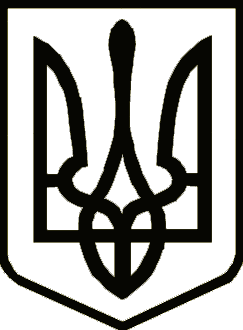 УкраїнаСРІБНЯНСЬКА СЕЛИЩНА РАДАРОЗПОРЯДЖЕННЯПро відзначення 79-ї річниці Срібнянської трагедіїЗ метою відзначення на належному рівні 79-ї річниці Срібнянської трагедії, керуючись ст. 42, ст. 59 Закону України «Про місцеве самоврядування в Україні», зобов’язую:  :1. Придбати корзини з штучними квітами для покладеня до пам”ятника жертвам нацистського терору та меморіального комплексу жертвам Срібнянської трагедії.2. Фінансовому управлінню селищної ради профінансувати кошти в  сумі 890 грн. 00 коп. (вісімсот дев’яносто гривень 00 копійок) за рахунок асигнувань, передбачених в селищному бюджеті за кодом програмної класифікації 0110180. 3. Відділу бухгалтерського обліку та звітності селищної ради проконтролювати використання коштів за призначенням.4. Контроль за виконанням розпорядження покласти на заступника селищного голови з гуманітарних питань та соціальної політики                     Ніну БОНДАРЕНКО.	Селищний голова		        	                                          	        Олена ПАНЧЕНКО 21 лютого2022 року    смт Срібне			      №22